ЧЕРКАСЬКА МІСЬКА РАДА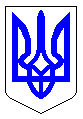 ЧЕРКАСЬКА МІСЬКА РАДАВИКОНАВЧИЙ КОМІТЕТРІШЕННЯВід 31.08.2021 № 873Про утворення комісії для прийому-передачіна баланс КПТМ «Черкаситеплокомуненерго»мереж теплопостачання та гарячого водопостачання до житлових будинків               На виконання рішення Черкаської міської ради від 29.07.2021 № 8-32 «Про передачу у власність територіальної громади міста Черкаси зовнішніх інженерних мереж теплопостачання та гарячого водопостачання до житлових будинків», відповідно до ст. 29 Закону України «Про місцеве самоврядування в Україні» виконавчий комітет Черкаської міської ради ВИРІШИВ:      1. Утворити комісію для прийому-передачі на баланс комунальному підприємству теплових мереж «Черкаситеплокомуненерго» Черкаської міської ради мереж теплопостачання та гарячого водопостачання до житлових будинків: вул. Надпільна, 342, вул. Добровольського, 3/1, 3, вул. Пацаєва, 18, 26,                     вул. Сергія Амброса, 98, вул. Гетьмана Сагайдачного, 251, вул. Гоголя, 460,                    вул. Смілянській, 128, у складі:Голова комісії: Тищенко С.О. – перший заступник міського голови з питань діяльності виконавчих органів ради.Члени комісії: Гордієнко Я.М. – заступник начальника управління – начальник відділу обліку комунального майна управління власністю департаменту економіки та розвитку Черкаської міської ради; Джулай М.В. – головний інженер КПТМ «Черкаситеплокомуненерго»; Братко В.В. – головний бухгалтер КПТМ «Черкаситеплокомуненерго»; Кирнасовський І.О. – начальник виробничо – технічної служби КПТМ «Черкаситеплокомуненерго»; Дубина С.М. – начальник служби транспортування теплової енергії КПТМ «Черкаситеплокомуненерго»;  Боровий В.П. -  начальник дільниці № 7 КПТМ «Черкаситеплокомуненерго»;Рудак І.М. – начальник дільниці № 8 КПТМ «Черкаситеплокомуненерго»;Кудін С.М. – начальник дільниці № 9 КПТМ «Черкаситеплокомуненерго».2. Голові комісії Тищенку С.О. акт прийому-передачі подати на затвердження виконавчому комітету Черкаської міської ради в місячний термін з дня прийняття цього рішення.     3. Контроль за виконанням рішення покласти на директора департаменту економіки та розвитку Удод І.І.Міський голова                                                                                А.В. Бондаренко